 (Research Scholar , MGCGV Chitrakoot)                                                                     QUALIFICATION: ACADEMIC QUALIFICATIONS:LLB, 60% ,APS University, Rewa.                                                                                                     2014MBA (Marketing & HR), 75.2 %, APS University, Rewa.                                                              2011B.Sc- BIOTECHNOLOGY, 70%, Gujarati science college, Indore University.                          2009OTHER QUALIFICATIONS:Graduate in Vocal Music (Classical), Prayag Sangeet Samiti,Allahabad.Graduate in Vocal Music (light music), Prayag Sangeet Samiti,Allahabad.CERTIFICATIONS & AWARDS:Attended National Workshop on SPSS and Statistical Data Analysis organized by IBM, Bangalore.Attended Short term Course on Intellectual Property rights and Patenting organized by NITTTR, Chandigarh; HRD Ministry, Govt. Of India.Attended Short term Course on Soft Computing organized by NITTTR, Chandigarh.Attended Faculty Development Program on Content Analysis; organized by NITTTR, Bhopal.Attended National Workshop on R Software, SPSS and Other Statistical techniques Organized by MGCGV, Chitrakoot. OTHER CERTIFICATIONS & AWARDS:Participation as a Guest Speaker on International women’s’ day organized by Patrika News group.Singing performance at National Level Television Show, MumbaiNational level acknowledgement for Singing at- Bhopal Doordarshan, Zee T.V, Lata Mangeshkar Award, All India singing competition at PRAYAG SANGEET SAMITI, ALLAHABAD.PROJECTS UNDERTAKENA Study of Consumer’s Perception towards Bharti Airtel Televentures Limited, at Satna .A Study of CSR Activities undertaken by Crompton & Grieves Limited, at Mumbai.WORK EXPERIENCE:INDUSTRIAL WORK EXPERIENCE:EXECUTIVE ASSISTANT to MD at KJS Cements, Maihar (M.P)    (Mar 2012- Aug 2013)  Overall Responsibilities:ACADEMIC WORK EXPERIENCE:ASSISTANT PROFESSOR (Part time) at Law College, Satna (M.P)[Diploma In Business Management programme ]( Jan 2015- Feb 2016 )Overall Responsibilities:Taught Business Diploma Classes- HR Management and Marketing management.Facilitator of cultural activities.Participation in Promotion campaigns of the college.Student Admission & counselling.Responsible for Public relations.Facilitator of CSR activities undertaken by the institute.ASSISTANT PROFESSOR  at AKS University, Satna (M.P)[ Faculty of Management Studies (ADJOINING FACULTY, faculty of humanities)]( Oct 2013 – Jan 2015 )Overall Responsibilities:Taught - Marketing, HR, Communication Skills, Business Law, Social Legislation (UG and PG Level)Joint Secretary of Committee against sexual harassment.Organizer and Event coordinator of various Management Programs and workshops.HEAD MUSIC INCHARGE in inspection for B.Ed affiliation.Co- coordinator in UGC Inspection, 2014.Active participation in Disciplinary Committee.Active participation in maintaining Public Relations as a University representative.Event Co-ordinator for Social Events in the University.Participant in Promotion of the Institute & Student counselling.MANAGEMENT & LANGUAGE FACULTY at Lovedale Sr. Sec. School, Satna (M.P) ( Mar 2011- Feb 2012)Overall Responsibilities:Taught NCERT prescribed syllabus of English & Business studies to intercollegiate level.Document Controlling.Active participant as Public Relation Officer.Discipline In-charge.Strategic Planning for promotion of the institute.Active role in Event Management.Worked as the Head in charge of cultural & literary club.PROFESSIONAL SKILLS:AREAS OF EXPERTISEMarketing Management – Market Research, Promotions, Advertising, and Business Development.Human Resource Management - Training & Development, Compensation Management, CSR activities, Public Relation.Law- Corporate Laws, Consumer Laws and Labour laws.Research Methods- Survey based, Experimental research, Analytical research, Descriptive research.Business Correspondence- Excellent Oral and Writing Communication skills.Event Management and Co-ordination.First Name of Application CV No: 1671600Whatsapp Mobile: +971504753686 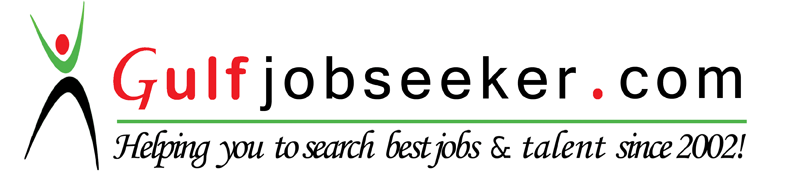 Analysing reports of all departments & draw findings.Aiding the MD & HODs to solve pressing issues.Managing vendor accounts, & creating targeted reports with due diligence & thorough study.Ensuring resource availability and providing status reports to the MD & President.Identifying cause, remedy & take corrective steps for any error, on the basis of my findings & directions of senior management.Compose & type agendas and correspondence for special events, board meetings, committee meetings and developmental activities.Arrange internal and external meetingsConduct online and Off-line research as required.KEY COMPETENCIES AND SKILLSAppreciable Communication skills & effective teaching skills.Address client queries and offer recommendations.Versatile Practical knowledge of- Marketing, Research Methodology, Human Resource, Law & Business communication.Proofreading documentation.Bolster efficiency through organizing records and maintaining the database.Multi-tasking abilities and timely issue resolution.Proficient at sales and marketing.PERSONAL SKILLS:Self motivated & devoted.Team Player.Focused View and action.Excellent time management skills.Quick learner, Adaptable, Accountable and empathetic.TECHNICAL SKILLS:Proficient in MS Office (Publisher, Word, Excel & PowerPoint)